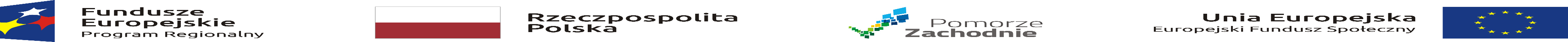 Lista pozytywnie ocenionych projektów w ramach I fazy oceny naboru nr RPZP.08.07.00-IP.02-32-K56/19  w ramach Działania  8.7 Wsparcie szkół i placówek prowadzących kształcenie zawodowe oraz uczniów uczestniczących w kształceniu zawodowym i osób dorosłych uczestniczących w pozaszkolnych formach kształcenia zawodowego w ramach Strategii ZIT dla Szczecińskiego Obszaru Metropolitalnego Regionalnego Programu Operacyjnego Województwa Zachodniopomorskiego 2014-2020Lista pozytywnie ocenionych projektów w ramach I fazy oceny naboru nr RPZP.08.07.00-IP.02-32-K56/19  w ramach Działania  8.7 Wsparcie szkół i placówek prowadzących kształcenie zawodowe oraz uczniów uczestniczących w kształceniu zawodowym i osób dorosłych uczestniczących w pozaszkolnych formach kształcenia zawodowego w ramach Strategii ZIT dla Szczecińskiego Obszaru Metropolitalnego Regionalnego Programu Operacyjnego Województwa Zachodniopomorskiego 2014-2020Lista pozytywnie ocenionych projektów w ramach I fazy oceny naboru nr RPZP.08.07.00-IP.02-32-K56/19  w ramach Działania  8.7 Wsparcie szkół i placówek prowadzących kształcenie zawodowe oraz uczniów uczestniczących w kształceniu zawodowym i osób dorosłych uczestniczących w pozaszkolnych formach kształcenia zawodowego w ramach Strategii ZIT dla Szczecińskiego Obszaru Metropolitalnego Regionalnego Programu Operacyjnego Województwa Zachodniopomorskiego 2014-2020Lista pozytywnie ocenionych projektów w ramach I fazy oceny naboru nr RPZP.08.07.00-IP.02-32-K56/19  w ramach Działania  8.7 Wsparcie szkół i placówek prowadzących kształcenie zawodowe oraz uczniów uczestniczących w kształceniu zawodowym i osób dorosłych uczestniczących w pozaszkolnych formach kształcenia zawodowego w ramach Strategii ZIT dla Szczecińskiego Obszaru Metropolitalnego Regionalnego Programu Operacyjnego Województwa Zachodniopomorskiego 2014-2020LPNUMER WNIOSKUNAZWA WNIOSKODAWCYTYTUŁ PROJEKTURPZP.08.07.00-32-K001/20WOJEWÓDZKI ZAKŁAD DOSKONALENIA ZAWODOWEGOCNC - zawód przyszłościRPZP.08.07.00-32-K002/20CENTRUM USŁUG SZKOLENIOWO-DORADCZYCH JAKUB SZPON, Modern artisan - projekt podniesienia jakości kształcenia zawodowego realizowanego w
Zespole Szkół RzemieślniczychRPZP.08.07.00-32-K003/20WYŻSZA SZKOŁA INTEGRACJI 
EUROPEJSKIEJEUROSPEC SZKOŁA PRZYSZŁOŚCI